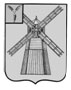 АДМИНИСТРАЦИЯ ПИТЕРСКОГО МУНИЦИПАЛЬНОГО РАЙОНА САРАТОВСКОЙ ОБЛАСТИР А С П О Р Я Ж Е Н И Еот 22 сентября 2021 года №161-рс. ПитеркаО внесении изменений в распоряжение администрации Питерского муниципального района от 24 июля 2020 года №134-рВ целях упорядочения учета и контроля расходования топливно-энергетических ресурсов учреждений, финансируемых за счет средств местного бюджета, рассмотрев ходатайство начальника управления культуры и кино администрации Питерского муниципального района Саратовской области П.С. Попова от 15 сентября 2021 года №300, руководствуясь Уставом Питерского муниципального района:Внести в распоряжение администрации муниципального района от 24 июля 2020 года №134-р «О лимитах потребления топливно-энергетических ресурсов для органов и организаций, финансовое обеспечение которых осуществляется за счет ассигнований бюджета Питерского муниципального района и бюджетов муниципальных образований Питерского муниципального района на 2021 год» (с изменениями от 25 июня 2021 года №119-р; от 23 июля 2021 года №132-р), следующие изменения:Приложения №1, изложить в новой редакции согласно приложению.Контроль за исполнением настоящего распоряжения оставляю за собой.Глава муниципального района                                                                            А.А. РябовПриложение №1 к распоряжению администрации муниципального района от 24 июля 2020 года №134-рЛИМИТЫпотребления топливно-энергетических ресурсов на 2021 год для органов и
организаций, финансовое обеспечение которых осуществляется за счетассигнований бюджета Питерского муниципального района№ п/пНаименование организацииЭлектроэнергия, тыс. кВт/чПриродный газ, тыс. куб. мТепло-энергия,ГкалВодоснабжение тыс. куб. м1.Муниципальное учреждение Управление образования администрации Питерского муниципального района787,00989,0001582,3712,592.Муниципальное учреждение Управление культуры и кино администрации Питерского муниципального района121,740,0005362,471,043.АдминистрацияПитерскогомуниципального района69,005,900406,50,404.Финансовое управление администрации Питерского муниципального района8,00-23,270,055.Муниципальное казенное учреждение«Межпоселенческаяцентрализованнаябухгалтерия органовместногосамоуправленияПитерскогомуниципального района Саратовской области»--8,500,02ИТОГО:985,74994,9008257,4514,08ВЕРНО: Заместитель главы администрации муниципального района – руководитель аппарата администрации муниципального района                      Т.В. Брусенцева